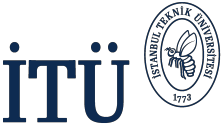 Ders Planı COURSE PLANDersin …… Öğrenci Çıktılarıyla İlişkisiÖlçek:	    1: Az,    2: Kısmi,    3: Tam Relationship of the Course to …. Student OutcomesScaling:	        1: Little,    2: Partial,    3: Full Ders kaynakları ve Başarı değerlendirme sistemi (Course materials and Assessment criteria)Dersin Adı: Mühendislik Matematiği Dersin Adı: Mühendislik Matematiği Dersin Adı: Mühendislik Matematiği Dersin Adı: Mühendislik Matematiği Dersin Adı: Mühendislik Matematiği Dersin Adı: Mühendislik Matematiği Course Name: Engineering Mathematics  Course Name: Engineering Mathematics  Course Name: Engineering Mathematics  Course Name: Engineering Mathematics  Course Name: Engineering Mathematics  Course Name: Engineering Mathematics  Course Name: Engineering Mathematics  Kod(Code)Yarıyıl(Semester)Yarıyıl(Semester)Kredi(Local Credits)Kredi(Local Credits)AKTS Kredi(ECTS Credits)AKTS Kredi(ECTS Credits)AKTS Kredi(ECTS Credits)Ders Uygulaması,  Saat/Hafta(Course Implementation, Hours/Week)Ders Uygulaması,  Saat/Hafta(Course Implementation, Hours/Week)Ders Uygulaması,  Saat/Hafta(Course Implementation, Hours/Week)Ders Uygulaması,  Saat/Hafta(Course Implementation, Hours/Week)Ders Uygulaması,  Saat/Hafta(Course Implementation, Hours/Week)Kod(Code)Yarıyıl(Semester)Yarıyıl(Semester)Kredi(Local Credits)Kredi(Local Credits)AKTS Kredi(ECTS Credits)AKTS Kredi(ECTS Credits)AKTS Kredi(ECTS Credits)Ders (Theoretical)Ders (Theoretical)Uygulama(Tutorial)Uygulama(Tutorial)Laboratuvar(Laboratory)MAT 210 / MAT 210E3, 43, 4445.55.55.544---Bölüm / Program(Department/Program)Bölüm / Program(Department/Program)Ortak Ders(Common Course)Ortak Ders(Common Course)Ortak Ders(Common Course)Ortak Ders(Common Course)Ortak Ders(Common Course)Ortak Ders(Common Course)Ortak Ders(Common Course)Ortak Ders(Common Course)Ortak Ders(Common Course)Ortak Ders(Common Course)Ortak Ders(Common Course)Dersin Türü(Course Type)Dersin Türü(Course Type)Zorunlu (Compulsory)Zorunlu (Compulsory)Zorunlu (Compulsory)Zorunlu (Compulsory)Zorunlu (Compulsory)Dersin Dili(Course Language)Dersin Dili(Course Language)Dersin Dili(Course Language)Türkçe / İngilizce(Turkish / English)Türkçe / İngilizce(Turkish / English)Türkçe / İngilizce(Turkish / English)Dersin Önkoşulları(Course Prerequisites)Dersin Önkoşulları(Course Prerequisites)MAT 102 MIN DD veya (or) MAT 102E MIN DD veya (or) MAT 104 MIN DD veya (or) MAT 104E MIN DD veya (or) MAT 287 MIN DD veya (or) MAT 287E MIN DDMAT 102 MIN DD veya (or) MAT 102E MIN DD veya (or) MAT 104 MIN DD veya (or) MAT 104E MIN DD veya (or) MAT 287 MIN DD veya (or) MAT 287E MIN DDMAT 102 MIN DD veya (or) MAT 102E MIN DD veya (or) MAT 104 MIN DD veya (or) MAT 104E MIN DD veya (or) MAT 287 MIN DD veya (or) MAT 287E MIN DDMAT 102 MIN DD veya (or) MAT 102E MIN DD veya (or) MAT 104 MIN DD veya (or) MAT 104E MIN DD veya (or) MAT 287 MIN DD veya (or) MAT 287E MIN DDMAT 102 MIN DD veya (or) MAT 102E MIN DD veya (or) MAT 104 MIN DD veya (or) MAT 104E MIN DD veya (or) MAT 287 MIN DD veya (or) MAT 287E MIN DDMAT 102 MIN DD veya (or) MAT 102E MIN DD veya (or) MAT 104 MIN DD veya (or) MAT 104E MIN DD veya (or) MAT 287 MIN DD veya (or) MAT 287E MIN DDMAT 102 MIN DD veya (or) MAT 102E MIN DD veya (or) MAT 104 MIN DD veya (or) MAT 104E MIN DD veya (or) MAT 287 MIN DD veya (or) MAT 287E MIN DDMAT 102 MIN DD veya (or) MAT 102E MIN DD veya (or) MAT 104 MIN DD veya (or) MAT 104E MIN DD veya (or) MAT 287 MIN DD veya (or) MAT 287E MIN DDMAT 102 MIN DD veya (or) MAT 102E MIN DD veya (or) MAT 104 MIN DD veya (or) MAT 104E MIN DD veya (or) MAT 287 MIN DD veya (or) MAT 287E MIN DDMAT 102 MIN DD veya (or) MAT 102E MIN DD veya (or) MAT 104 MIN DD veya (or) MAT 104E MIN DD veya (or) MAT 287 MIN DD veya (or) MAT 287E MIN DDMAT 102 MIN DD veya (or) MAT 102E MIN DD veya (or) MAT 104 MIN DD veya (or) MAT 104E MIN DD veya (or) MAT 287 MIN DD veya (or) MAT 287E MIN DDDersin Mesleki Bileşene Katkısı, %(Course Category by Content, %)Dersin Mesleki Bileşene Katkısı, %(Course Category by Content, %)Temel Bilim ve Matematik(Basic Sciences and Math)Temel Bilim ve Matematik(Basic Sciences and Math)Temel Mühendislik(Engineering Science)Temel Mühendislik(Engineering Science)Temel Mühendislik(Engineering Science)Temel Mühendislik(Engineering Science)Temel Mühendislik(Engineering Science)Mühendislik/Mimarlık Tasarım (Engineering/Architecture Design)Mühendislik/Mimarlık Tasarım (Engineering/Architecture Design)Genel Eğitim(General Education)Genel Eğitim(General Education)Dersin Mesleki Bileşene Katkısı, %(Course Category by Content, %)Dersin Mesleki Bileşene Katkısı, %(Course Category by Content, %)60604040404040----Dersin Tanımı(Course Description)Dersin Tanımı(Course Description)Matrisler ve Lineer Denklem Sistemleri, Vektör uzayları, Özdeğerler ve Özvektörler, Birinci Mertebeden Diferansiyel Denklemler, Yüksek Mertebeden Lineer Diferansiyel Denklemler, Laplace Dönüşümleri, Birinci Mertebeden Lineer Diferansiyel Denklem Sistemleri.Matrisler ve Lineer Denklem Sistemleri, Vektör uzayları, Özdeğerler ve Özvektörler, Birinci Mertebeden Diferansiyel Denklemler, Yüksek Mertebeden Lineer Diferansiyel Denklemler, Laplace Dönüşümleri, Birinci Mertebeden Lineer Diferansiyel Denklem Sistemleri.Matrisler ve Lineer Denklem Sistemleri, Vektör uzayları, Özdeğerler ve Özvektörler, Birinci Mertebeden Diferansiyel Denklemler, Yüksek Mertebeden Lineer Diferansiyel Denklemler, Laplace Dönüşümleri, Birinci Mertebeden Lineer Diferansiyel Denklem Sistemleri.Matrisler ve Lineer Denklem Sistemleri, Vektör uzayları, Özdeğerler ve Özvektörler, Birinci Mertebeden Diferansiyel Denklemler, Yüksek Mertebeden Lineer Diferansiyel Denklemler, Laplace Dönüşümleri, Birinci Mertebeden Lineer Diferansiyel Denklem Sistemleri.Matrisler ve Lineer Denklem Sistemleri, Vektör uzayları, Özdeğerler ve Özvektörler, Birinci Mertebeden Diferansiyel Denklemler, Yüksek Mertebeden Lineer Diferansiyel Denklemler, Laplace Dönüşümleri, Birinci Mertebeden Lineer Diferansiyel Denklem Sistemleri.Matrisler ve Lineer Denklem Sistemleri, Vektör uzayları, Özdeğerler ve Özvektörler, Birinci Mertebeden Diferansiyel Denklemler, Yüksek Mertebeden Lineer Diferansiyel Denklemler, Laplace Dönüşümleri, Birinci Mertebeden Lineer Diferansiyel Denklem Sistemleri.Matrisler ve Lineer Denklem Sistemleri, Vektör uzayları, Özdeğerler ve Özvektörler, Birinci Mertebeden Diferansiyel Denklemler, Yüksek Mertebeden Lineer Diferansiyel Denklemler, Laplace Dönüşümleri, Birinci Mertebeden Lineer Diferansiyel Denklem Sistemleri.Matrisler ve Lineer Denklem Sistemleri, Vektör uzayları, Özdeğerler ve Özvektörler, Birinci Mertebeden Diferansiyel Denklemler, Yüksek Mertebeden Lineer Diferansiyel Denklemler, Laplace Dönüşümleri, Birinci Mertebeden Lineer Diferansiyel Denklem Sistemleri.Matrisler ve Lineer Denklem Sistemleri, Vektör uzayları, Özdeğerler ve Özvektörler, Birinci Mertebeden Diferansiyel Denklemler, Yüksek Mertebeden Lineer Diferansiyel Denklemler, Laplace Dönüşümleri, Birinci Mertebeden Lineer Diferansiyel Denklem Sistemleri.Matrisler ve Lineer Denklem Sistemleri, Vektör uzayları, Özdeğerler ve Özvektörler, Birinci Mertebeden Diferansiyel Denklemler, Yüksek Mertebeden Lineer Diferansiyel Denklemler, Laplace Dönüşümleri, Birinci Mertebeden Lineer Diferansiyel Denklem Sistemleri.Matrisler ve Lineer Denklem Sistemleri, Vektör uzayları, Özdeğerler ve Özvektörler, Birinci Mertebeden Diferansiyel Denklemler, Yüksek Mertebeden Lineer Diferansiyel Denklemler, Laplace Dönüşümleri, Birinci Mertebeden Lineer Diferansiyel Denklem Sistemleri.Dersin Tanımı(Course Description)Dersin Tanımı(Course Description)Matrices and Systems of Linear Equations, Vector Spaces, Eigenvalues and Eigenvectors, First Order Differential Equations,  Higher Order Linear Equations, The Laplace Transform, Systems of First Order Linear Differential Equations.Matrices and Systems of Linear Equations, Vector Spaces, Eigenvalues and Eigenvectors, First Order Differential Equations,  Higher Order Linear Equations, The Laplace Transform, Systems of First Order Linear Differential Equations.Matrices and Systems of Linear Equations, Vector Spaces, Eigenvalues and Eigenvectors, First Order Differential Equations,  Higher Order Linear Equations, The Laplace Transform, Systems of First Order Linear Differential Equations.Matrices and Systems of Linear Equations, Vector Spaces, Eigenvalues and Eigenvectors, First Order Differential Equations,  Higher Order Linear Equations, The Laplace Transform, Systems of First Order Linear Differential Equations.Matrices and Systems of Linear Equations, Vector Spaces, Eigenvalues and Eigenvectors, First Order Differential Equations,  Higher Order Linear Equations, The Laplace Transform, Systems of First Order Linear Differential Equations.Matrices and Systems of Linear Equations, Vector Spaces, Eigenvalues and Eigenvectors, First Order Differential Equations,  Higher Order Linear Equations, The Laplace Transform, Systems of First Order Linear Differential Equations.Matrices and Systems of Linear Equations, Vector Spaces, Eigenvalues and Eigenvectors, First Order Differential Equations,  Higher Order Linear Equations, The Laplace Transform, Systems of First Order Linear Differential Equations.Matrices and Systems of Linear Equations, Vector Spaces, Eigenvalues and Eigenvectors, First Order Differential Equations,  Higher Order Linear Equations, The Laplace Transform, Systems of First Order Linear Differential Equations.Matrices and Systems of Linear Equations, Vector Spaces, Eigenvalues and Eigenvectors, First Order Differential Equations,  Higher Order Linear Equations, The Laplace Transform, Systems of First Order Linear Differential Equations.Matrices and Systems of Linear Equations, Vector Spaces, Eigenvalues and Eigenvectors, First Order Differential Equations,  Higher Order Linear Equations, The Laplace Transform, Systems of First Order Linear Differential Equations.Matrices and Systems of Linear Equations, Vector Spaces, Eigenvalues and Eigenvectors, First Order Differential Equations,  Higher Order Linear Equations, The Laplace Transform, Systems of First Order Linear Differential Equations.Dersin Amacı(Course Objectives)Dersin Amacı(Course Objectives)1. Lineer denklem sistemlerinin çözüm yöntemlerini öğretmek, matris ve determinant kavramlarını uygulamada kullanma becerisi sağlamak. 2. Diferansiyel denklemleri anlamak, kurmak, çözmek ve yorumlamak için gerekli olan temel kavramları tanıtmak ve çeşitli tipte diferansiyel denklem çözme teknikleri öğretmek.3.  Matematik bilgilerini mühendislik problemlerine uygulama becerisi kazandırmak.1. Lineer denklem sistemlerinin çözüm yöntemlerini öğretmek, matris ve determinant kavramlarını uygulamada kullanma becerisi sağlamak. 2. Diferansiyel denklemleri anlamak, kurmak, çözmek ve yorumlamak için gerekli olan temel kavramları tanıtmak ve çeşitli tipte diferansiyel denklem çözme teknikleri öğretmek.3.  Matematik bilgilerini mühendislik problemlerine uygulama becerisi kazandırmak.1. Lineer denklem sistemlerinin çözüm yöntemlerini öğretmek, matris ve determinant kavramlarını uygulamada kullanma becerisi sağlamak. 2. Diferansiyel denklemleri anlamak, kurmak, çözmek ve yorumlamak için gerekli olan temel kavramları tanıtmak ve çeşitli tipte diferansiyel denklem çözme teknikleri öğretmek.3.  Matematik bilgilerini mühendislik problemlerine uygulama becerisi kazandırmak.1. Lineer denklem sistemlerinin çözüm yöntemlerini öğretmek, matris ve determinant kavramlarını uygulamada kullanma becerisi sağlamak. 2. Diferansiyel denklemleri anlamak, kurmak, çözmek ve yorumlamak için gerekli olan temel kavramları tanıtmak ve çeşitli tipte diferansiyel denklem çözme teknikleri öğretmek.3.  Matematik bilgilerini mühendislik problemlerine uygulama becerisi kazandırmak.1. Lineer denklem sistemlerinin çözüm yöntemlerini öğretmek, matris ve determinant kavramlarını uygulamada kullanma becerisi sağlamak. 2. Diferansiyel denklemleri anlamak, kurmak, çözmek ve yorumlamak için gerekli olan temel kavramları tanıtmak ve çeşitli tipte diferansiyel denklem çözme teknikleri öğretmek.3.  Matematik bilgilerini mühendislik problemlerine uygulama becerisi kazandırmak.1. Lineer denklem sistemlerinin çözüm yöntemlerini öğretmek, matris ve determinant kavramlarını uygulamada kullanma becerisi sağlamak. 2. Diferansiyel denklemleri anlamak, kurmak, çözmek ve yorumlamak için gerekli olan temel kavramları tanıtmak ve çeşitli tipte diferansiyel denklem çözme teknikleri öğretmek.3.  Matematik bilgilerini mühendislik problemlerine uygulama becerisi kazandırmak.1. Lineer denklem sistemlerinin çözüm yöntemlerini öğretmek, matris ve determinant kavramlarını uygulamada kullanma becerisi sağlamak. 2. Diferansiyel denklemleri anlamak, kurmak, çözmek ve yorumlamak için gerekli olan temel kavramları tanıtmak ve çeşitli tipte diferansiyel denklem çözme teknikleri öğretmek.3.  Matematik bilgilerini mühendislik problemlerine uygulama becerisi kazandırmak.1. Lineer denklem sistemlerinin çözüm yöntemlerini öğretmek, matris ve determinant kavramlarını uygulamada kullanma becerisi sağlamak. 2. Diferansiyel denklemleri anlamak, kurmak, çözmek ve yorumlamak için gerekli olan temel kavramları tanıtmak ve çeşitli tipte diferansiyel denklem çözme teknikleri öğretmek.3.  Matematik bilgilerini mühendislik problemlerine uygulama becerisi kazandırmak.1. Lineer denklem sistemlerinin çözüm yöntemlerini öğretmek, matris ve determinant kavramlarını uygulamada kullanma becerisi sağlamak. 2. Diferansiyel denklemleri anlamak, kurmak, çözmek ve yorumlamak için gerekli olan temel kavramları tanıtmak ve çeşitli tipte diferansiyel denklem çözme teknikleri öğretmek.3.  Matematik bilgilerini mühendislik problemlerine uygulama becerisi kazandırmak.1. Lineer denklem sistemlerinin çözüm yöntemlerini öğretmek, matris ve determinant kavramlarını uygulamada kullanma becerisi sağlamak. 2. Diferansiyel denklemleri anlamak, kurmak, çözmek ve yorumlamak için gerekli olan temel kavramları tanıtmak ve çeşitli tipte diferansiyel denklem çözme teknikleri öğretmek.3.  Matematik bilgilerini mühendislik problemlerine uygulama becerisi kazandırmak.1. Lineer denklem sistemlerinin çözüm yöntemlerini öğretmek, matris ve determinant kavramlarını uygulamada kullanma becerisi sağlamak. 2. Diferansiyel denklemleri anlamak, kurmak, çözmek ve yorumlamak için gerekli olan temel kavramları tanıtmak ve çeşitli tipte diferansiyel denklem çözme teknikleri öğretmek.3.  Matematik bilgilerini mühendislik problemlerine uygulama becerisi kazandırmak.Dersin Amacı(Course Objectives)Dersin Amacı(Course Objectives)1.To teach the solution methods of linear equation systems and to provide the ability to use the concepts of matrix and determinant in application.2. To introduce the basic concepts required to understand, construct, solve and interpret differential equations and to teach methods to solve differential equations of various types.3. To give an ability to apply knowledge of mathematics in engineering problems.1.To teach the solution methods of linear equation systems and to provide the ability to use the concepts of matrix and determinant in application.2. To introduce the basic concepts required to understand, construct, solve and interpret differential equations and to teach methods to solve differential equations of various types.3. To give an ability to apply knowledge of mathematics in engineering problems.1.To teach the solution methods of linear equation systems and to provide the ability to use the concepts of matrix and determinant in application.2. To introduce the basic concepts required to understand, construct, solve and interpret differential equations and to teach methods to solve differential equations of various types.3. To give an ability to apply knowledge of mathematics in engineering problems.1.To teach the solution methods of linear equation systems and to provide the ability to use the concepts of matrix and determinant in application.2. To introduce the basic concepts required to understand, construct, solve and interpret differential equations and to teach methods to solve differential equations of various types.3. To give an ability to apply knowledge of mathematics in engineering problems.1.To teach the solution methods of linear equation systems and to provide the ability to use the concepts of matrix and determinant in application.2. To introduce the basic concepts required to understand, construct, solve and interpret differential equations and to teach methods to solve differential equations of various types.3. To give an ability to apply knowledge of mathematics in engineering problems.1.To teach the solution methods of linear equation systems and to provide the ability to use the concepts of matrix and determinant in application.2. To introduce the basic concepts required to understand, construct, solve and interpret differential equations and to teach methods to solve differential equations of various types.3. To give an ability to apply knowledge of mathematics in engineering problems.1.To teach the solution methods of linear equation systems and to provide the ability to use the concepts of matrix and determinant in application.2. To introduce the basic concepts required to understand, construct, solve and interpret differential equations and to teach methods to solve differential equations of various types.3. To give an ability to apply knowledge of mathematics in engineering problems.1.To teach the solution methods of linear equation systems and to provide the ability to use the concepts of matrix and determinant in application.2. To introduce the basic concepts required to understand, construct, solve and interpret differential equations and to teach methods to solve differential equations of various types.3. To give an ability to apply knowledge of mathematics in engineering problems.1.To teach the solution methods of linear equation systems and to provide the ability to use the concepts of matrix and determinant in application.2. To introduce the basic concepts required to understand, construct, solve and interpret differential equations and to teach methods to solve differential equations of various types.3. To give an ability to apply knowledge of mathematics in engineering problems.1.To teach the solution methods of linear equation systems and to provide the ability to use the concepts of matrix and determinant in application.2. To introduce the basic concepts required to understand, construct, solve and interpret differential equations and to teach methods to solve differential equations of various types.3. To give an ability to apply knowledge of mathematics in engineering problems.1.To teach the solution methods of linear equation systems and to provide the ability to use the concepts of matrix and determinant in application.2. To introduce the basic concepts required to understand, construct, solve and interpret differential equations and to teach methods to solve differential equations of various types.3. To give an ability to apply knowledge of mathematics in engineering problems.Dersin Öğrenme Çıktıları (Course Learning Outcomes)Dersin Öğrenme Çıktıları (Course Learning Outcomes)Bu dersi tamamlayan öğrenciler aşağıdaki becerileri elde eder:Lineer denklem sistemlerinin çözümünü bulabilir, matrislerle aritmetik işlemler yapabilir, matrisin tersini bulabilir; matrisin determinantı hesaplayabilir ve Cramer kuralını kullanarak lineer sistemleri çözebilir,Vektör uzayı, taban ve boyut kavramlarının önemini öğrenebilir; matrislerin özdeğerlerini ve özvektörlerini bulabilir,Diferansiyel denklemleri belli özelliklerine göre sınıflandırabilir,Birinci mertebeden lineer ve belirli tipte lineer olmayan diferansiyel denklemleri çözebilir, çözümleri yorumlayabilir ve lineer denklem çözümleri için varlık ve teklik koşullarını anlayabilir,Yüksek mertebeden sabit katsayılı lineer denklemler için çözebilir ve lineer bağımsız çözümlerden tüm çözümleri türetebilir; lineer diferansiyel denklem sistemlerini lineer cebir yöntemleriyle çözebilir; Laplace dönüşümü kullanarak başlangıç değer problemleri çözebilir. Bu dersi tamamlayan öğrenciler aşağıdaki becerileri elde eder:Lineer denklem sistemlerinin çözümünü bulabilir, matrislerle aritmetik işlemler yapabilir, matrisin tersini bulabilir; matrisin determinantı hesaplayabilir ve Cramer kuralını kullanarak lineer sistemleri çözebilir,Vektör uzayı, taban ve boyut kavramlarının önemini öğrenebilir; matrislerin özdeğerlerini ve özvektörlerini bulabilir,Diferansiyel denklemleri belli özelliklerine göre sınıflandırabilir,Birinci mertebeden lineer ve belirli tipte lineer olmayan diferansiyel denklemleri çözebilir, çözümleri yorumlayabilir ve lineer denklem çözümleri için varlık ve teklik koşullarını anlayabilir,Yüksek mertebeden sabit katsayılı lineer denklemler için çözebilir ve lineer bağımsız çözümlerden tüm çözümleri türetebilir; lineer diferansiyel denklem sistemlerini lineer cebir yöntemleriyle çözebilir; Laplace dönüşümü kullanarak başlangıç değer problemleri çözebilir. Bu dersi tamamlayan öğrenciler aşağıdaki becerileri elde eder:Lineer denklem sistemlerinin çözümünü bulabilir, matrislerle aritmetik işlemler yapabilir, matrisin tersini bulabilir; matrisin determinantı hesaplayabilir ve Cramer kuralını kullanarak lineer sistemleri çözebilir,Vektör uzayı, taban ve boyut kavramlarının önemini öğrenebilir; matrislerin özdeğerlerini ve özvektörlerini bulabilir,Diferansiyel denklemleri belli özelliklerine göre sınıflandırabilir,Birinci mertebeden lineer ve belirli tipte lineer olmayan diferansiyel denklemleri çözebilir, çözümleri yorumlayabilir ve lineer denklem çözümleri için varlık ve teklik koşullarını anlayabilir,Yüksek mertebeden sabit katsayılı lineer denklemler için çözebilir ve lineer bağımsız çözümlerden tüm çözümleri türetebilir; lineer diferansiyel denklem sistemlerini lineer cebir yöntemleriyle çözebilir; Laplace dönüşümü kullanarak başlangıç değer problemleri çözebilir. Bu dersi tamamlayan öğrenciler aşağıdaki becerileri elde eder:Lineer denklem sistemlerinin çözümünü bulabilir, matrislerle aritmetik işlemler yapabilir, matrisin tersini bulabilir; matrisin determinantı hesaplayabilir ve Cramer kuralını kullanarak lineer sistemleri çözebilir,Vektör uzayı, taban ve boyut kavramlarının önemini öğrenebilir; matrislerin özdeğerlerini ve özvektörlerini bulabilir,Diferansiyel denklemleri belli özelliklerine göre sınıflandırabilir,Birinci mertebeden lineer ve belirli tipte lineer olmayan diferansiyel denklemleri çözebilir, çözümleri yorumlayabilir ve lineer denklem çözümleri için varlık ve teklik koşullarını anlayabilir,Yüksek mertebeden sabit katsayılı lineer denklemler için çözebilir ve lineer bağımsız çözümlerden tüm çözümleri türetebilir; lineer diferansiyel denklem sistemlerini lineer cebir yöntemleriyle çözebilir; Laplace dönüşümü kullanarak başlangıç değer problemleri çözebilir. Bu dersi tamamlayan öğrenciler aşağıdaki becerileri elde eder:Lineer denklem sistemlerinin çözümünü bulabilir, matrislerle aritmetik işlemler yapabilir, matrisin tersini bulabilir; matrisin determinantı hesaplayabilir ve Cramer kuralını kullanarak lineer sistemleri çözebilir,Vektör uzayı, taban ve boyut kavramlarının önemini öğrenebilir; matrislerin özdeğerlerini ve özvektörlerini bulabilir,Diferansiyel denklemleri belli özelliklerine göre sınıflandırabilir,Birinci mertebeden lineer ve belirli tipte lineer olmayan diferansiyel denklemleri çözebilir, çözümleri yorumlayabilir ve lineer denklem çözümleri için varlık ve teklik koşullarını anlayabilir,Yüksek mertebeden sabit katsayılı lineer denklemler için çözebilir ve lineer bağımsız çözümlerden tüm çözümleri türetebilir; lineer diferansiyel denklem sistemlerini lineer cebir yöntemleriyle çözebilir; Laplace dönüşümü kullanarak başlangıç değer problemleri çözebilir. Bu dersi tamamlayan öğrenciler aşağıdaki becerileri elde eder:Lineer denklem sistemlerinin çözümünü bulabilir, matrislerle aritmetik işlemler yapabilir, matrisin tersini bulabilir; matrisin determinantı hesaplayabilir ve Cramer kuralını kullanarak lineer sistemleri çözebilir,Vektör uzayı, taban ve boyut kavramlarının önemini öğrenebilir; matrislerin özdeğerlerini ve özvektörlerini bulabilir,Diferansiyel denklemleri belli özelliklerine göre sınıflandırabilir,Birinci mertebeden lineer ve belirli tipte lineer olmayan diferansiyel denklemleri çözebilir, çözümleri yorumlayabilir ve lineer denklem çözümleri için varlık ve teklik koşullarını anlayabilir,Yüksek mertebeden sabit katsayılı lineer denklemler için çözebilir ve lineer bağımsız çözümlerden tüm çözümleri türetebilir; lineer diferansiyel denklem sistemlerini lineer cebir yöntemleriyle çözebilir; Laplace dönüşümü kullanarak başlangıç değer problemleri çözebilir. Bu dersi tamamlayan öğrenciler aşağıdaki becerileri elde eder:Lineer denklem sistemlerinin çözümünü bulabilir, matrislerle aritmetik işlemler yapabilir, matrisin tersini bulabilir; matrisin determinantı hesaplayabilir ve Cramer kuralını kullanarak lineer sistemleri çözebilir,Vektör uzayı, taban ve boyut kavramlarının önemini öğrenebilir; matrislerin özdeğerlerini ve özvektörlerini bulabilir,Diferansiyel denklemleri belli özelliklerine göre sınıflandırabilir,Birinci mertebeden lineer ve belirli tipte lineer olmayan diferansiyel denklemleri çözebilir, çözümleri yorumlayabilir ve lineer denklem çözümleri için varlık ve teklik koşullarını anlayabilir,Yüksek mertebeden sabit katsayılı lineer denklemler için çözebilir ve lineer bağımsız çözümlerden tüm çözümleri türetebilir; lineer diferansiyel denklem sistemlerini lineer cebir yöntemleriyle çözebilir; Laplace dönüşümü kullanarak başlangıç değer problemleri çözebilir. Bu dersi tamamlayan öğrenciler aşağıdaki becerileri elde eder:Lineer denklem sistemlerinin çözümünü bulabilir, matrislerle aritmetik işlemler yapabilir, matrisin tersini bulabilir; matrisin determinantı hesaplayabilir ve Cramer kuralını kullanarak lineer sistemleri çözebilir,Vektör uzayı, taban ve boyut kavramlarının önemini öğrenebilir; matrislerin özdeğerlerini ve özvektörlerini bulabilir,Diferansiyel denklemleri belli özelliklerine göre sınıflandırabilir,Birinci mertebeden lineer ve belirli tipte lineer olmayan diferansiyel denklemleri çözebilir, çözümleri yorumlayabilir ve lineer denklem çözümleri için varlık ve teklik koşullarını anlayabilir,Yüksek mertebeden sabit katsayılı lineer denklemler için çözebilir ve lineer bağımsız çözümlerden tüm çözümleri türetebilir; lineer diferansiyel denklem sistemlerini lineer cebir yöntemleriyle çözebilir; Laplace dönüşümü kullanarak başlangıç değer problemleri çözebilir. Bu dersi tamamlayan öğrenciler aşağıdaki becerileri elde eder:Lineer denklem sistemlerinin çözümünü bulabilir, matrislerle aritmetik işlemler yapabilir, matrisin tersini bulabilir; matrisin determinantı hesaplayabilir ve Cramer kuralını kullanarak lineer sistemleri çözebilir,Vektör uzayı, taban ve boyut kavramlarının önemini öğrenebilir; matrislerin özdeğerlerini ve özvektörlerini bulabilir,Diferansiyel denklemleri belli özelliklerine göre sınıflandırabilir,Birinci mertebeden lineer ve belirli tipte lineer olmayan diferansiyel denklemleri çözebilir, çözümleri yorumlayabilir ve lineer denklem çözümleri için varlık ve teklik koşullarını anlayabilir,Yüksek mertebeden sabit katsayılı lineer denklemler için çözebilir ve lineer bağımsız çözümlerden tüm çözümleri türetebilir; lineer diferansiyel denklem sistemlerini lineer cebir yöntemleriyle çözebilir; Laplace dönüşümü kullanarak başlangıç değer problemleri çözebilir. Bu dersi tamamlayan öğrenciler aşağıdaki becerileri elde eder:Lineer denklem sistemlerinin çözümünü bulabilir, matrislerle aritmetik işlemler yapabilir, matrisin tersini bulabilir; matrisin determinantı hesaplayabilir ve Cramer kuralını kullanarak lineer sistemleri çözebilir,Vektör uzayı, taban ve boyut kavramlarının önemini öğrenebilir; matrislerin özdeğerlerini ve özvektörlerini bulabilir,Diferansiyel denklemleri belli özelliklerine göre sınıflandırabilir,Birinci mertebeden lineer ve belirli tipte lineer olmayan diferansiyel denklemleri çözebilir, çözümleri yorumlayabilir ve lineer denklem çözümleri için varlık ve teklik koşullarını anlayabilir,Yüksek mertebeden sabit katsayılı lineer denklemler için çözebilir ve lineer bağımsız çözümlerden tüm çözümleri türetebilir; lineer diferansiyel denklem sistemlerini lineer cebir yöntemleriyle çözebilir; Laplace dönüşümü kullanarak başlangıç değer problemleri çözebilir. Bu dersi tamamlayan öğrenciler aşağıdaki becerileri elde eder:Lineer denklem sistemlerinin çözümünü bulabilir, matrislerle aritmetik işlemler yapabilir, matrisin tersini bulabilir; matrisin determinantı hesaplayabilir ve Cramer kuralını kullanarak lineer sistemleri çözebilir,Vektör uzayı, taban ve boyut kavramlarının önemini öğrenebilir; matrislerin özdeğerlerini ve özvektörlerini bulabilir,Diferansiyel denklemleri belli özelliklerine göre sınıflandırabilir,Birinci mertebeden lineer ve belirli tipte lineer olmayan diferansiyel denklemleri çözebilir, çözümleri yorumlayabilir ve lineer denklem çözümleri için varlık ve teklik koşullarını anlayabilir,Yüksek mertebeden sabit katsayılı lineer denklemler için çözebilir ve lineer bağımsız çözümlerden tüm çözümleri türetebilir; lineer diferansiyel denklem sistemlerini lineer cebir yöntemleriyle çözebilir; Laplace dönüşümü kullanarak başlangıç değer problemleri çözebilir. Dersin Öğrenme Çıktıları (Course Learning Outcomes)Dersin Öğrenme Çıktıları (Course Learning Outcomes)Students completing this course will be able to:Solve the systems of linear equations, provide arithmetic operations with matrices, compute the inverse of matrix; determine the value of determinant of a matrix and use Cramer rule to solve the linear systems,Learn the importance of the concepts of vector space, basis and dimension; evaluate the eigenvalues and the corresponding eigenvectors of the matrixClassify differential equations according to certain features,Solve first order linear equations and nonlinear equations of certain types, interpret the solutions and understand the conditions for the existence and uniqueness of solutions for linear differential equations,Solve higher order linear differential equations with constant coefficients and construct all solutions from the linearly independent solutions; solve systems of linear differential equations with methods from linear algebra; solve initial value problems using the Laplace transform.Students completing this course will be able to:Solve the systems of linear equations, provide arithmetic operations with matrices, compute the inverse of matrix; determine the value of determinant of a matrix and use Cramer rule to solve the linear systems,Learn the importance of the concepts of vector space, basis and dimension; evaluate the eigenvalues and the corresponding eigenvectors of the matrixClassify differential equations according to certain features,Solve first order linear equations and nonlinear equations of certain types, interpret the solutions and understand the conditions for the existence and uniqueness of solutions for linear differential equations,Solve higher order linear differential equations with constant coefficients and construct all solutions from the linearly independent solutions; solve systems of linear differential equations with methods from linear algebra; solve initial value problems using the Laplace transform.Students completing this course will be able to:Solve the systems of linear equations, provide arithmetic operations with matrices, compute the inverse of matrix; determine the value of determinant of a matrix and use Cramer rule to solve the linear systems,Learn the importance of the concepts of vector space, basis and dimension; evaluate the eigenvalues and the corresponding eigenvectors of the matrixClassify differential equations according to certain features,Solve first order linear equations and nonlinear equations of certain types, interpret the solutions and understand the conditions for the existence and uniqueness of solutions for linear differential equations,Solve higher order linear differential equations with constant coefficients and construct all solutions from the linearly independent solutions; solve systems of linear differential equations with methods from linear algebra; solve initial value problems using the Laplace transform.Students completing this course will be able to:Solve the systems of linear equations, provide arithmetic operations with matrices, compute the inverse of matrix; determine the value of determinant of a matrix and use Cramer rule to solve the linear systems,Learn the importance of the concepts of vector space, basis and dimension; evaluate the eigenvalues and the corresponding eigenvectors of the matrixClassify differential equations according to certain features,Solve first order linear equations and nonlinear equations of certain types, interpret the solutions and understand the conditions for the existence and uniqueness of solutions for linear differential equations,Solve higher order linear differential equations with constant coefficients and construct all solutions from the linearly independent solutions; solve systems of linear differential equations with methods from linear algebra; solve initial value problems using the Laplace transform.Students completing this course will be able to:Solve the systems of linear equations, provide arithmetic operations with matrices, compute the inverse of matrix; determine the value of determinant of a matrix and use Cramer rule to solve the linear systems,Learn the importance of the concepts of vector space, basis and dimension; evaluate the eigenvalues and the corresponding eigenvectors of the matrixClassify differential equations according to certain features,Solve first order linear equations and nonlinear equations of certain types, interpret the solutions and understand the conditions for the existence and uniqueness of solutions for linear differential equations,Solve higher order linear differential equations with constant coefficients and construct all solutions from the linearly independent solutions; solve systems of linear differential equations with methods from linear algebra; solve initial value problems using the Laplace transform.Students completing this course will be able to:Solve the systems of linear equations, provide arithmetic operations with matrices, compute the inverse of matrix; determine the value of determinant of a matrix and use Cramer rule to solve the linear systems,Learn the importance of the concepts of vector space, basis and dimension; evaluate the eigenvalues and the corresponding eigenvectors of the matrixClassify differential equations according to certain features,Solve first order linear equations and nonlinear equations of certain types, interpret the solutions and understand the conditions for the existence and uniqueness of solutions for linear differential equations,Solve higher order linear differential equations with constant coefficients and construct all solutions from the linearly independent solutions; solve systems of linear differential equations with methods from linear algebra; solve initial value problems using the Laplace transform.Students completing this course will be able to:Solve the systems of linear equations, provide arithmetic operations with matrices, compute the inverse of matrix; determine the value of determinant of a matrix and use Cramer rule to solve the linear systems,Learn the importance of the concepts of vector space, basis and dimension; evaluate the eigenvalues and the corresponding eigenvectors of the matrixClassify differential equations according to certain features,Solve first order linear equations and nonlinear equations of certain types, interpret the solutions and understand the conditions for the existence and uniqueness of solutions for linear differential equations,Solve higher order linear differential equations with constant coefficients and construct all solutions from the linearly independent solutions; solve systems of linear differential equations with methods from linear algebra; solve initial value problems using the Laplace transform.Students completing this course will be able to:Solve the systems of linear equations, provide arithmetic operations with matrices, compute the inverse of matrix; determine the value of determinant of a matrix and use Cramer rule to solve the linear systems,Learn the importance of the concepts of vector space, basis and dimension; evaluate the eigenvalues and the corresponding eigenvectors of the matrixClassify differential equations according to certain features,Solve first order linear equations and nonlinear equations of certain types, interpret the solutions and understand the conditions for the existence and uniqueness of solutions for linear differential equations,Solve higher order linear differential equations with constant coefficients and construct all solutions from the linearly independent solutions; solve systems of linear differential equations with methods from linear algebra; solve initial value problems using the Laplace transform.Students completing this course will be able to:Solve the systems of linear equations, provide arithmetic operations with matrices, compute the inverse of matrix; determine the value of determinant of a matrix and use Cramer rule to solve the linear systems,Learn the importance of the concepts of vector space, basis and dimension; evaluate the eigenvalues and the corresponding eigenvectors of the matrixClassify differential equations according to certain features,Solve first order linear equations and nonlinear equations of certain types, interpret the solutions and understand the conditions for the existence and uniqueness of solutions for linear differential equations,Solve higher order linear differential equations with constant coefficients and construct all solutions from the linearly independent solutions; solve systems of linear differential equations with methods from linear algebra; solve initial value problems using the Laplace transform.Students completing this course will be able to:Solve the systems of linear equations, provide arithmetic operations with matrices, compute the inverse of matrix; determine the value of determinant of a matrix and use Cramer rule to solve the linear systems,Learn the importance of the concepts of vector space, basis and dimension; evaluate the eigenvalues and the corresponding eigenvectors of the matrixClassify differential equations according to certain features,Solve first order linear equations and nonlinear equations of certain types, interpret the solutions and understand the conditions for the existence and uniqueness of solutions for linear differential equations,Solve higher order linear differential equations with constant coefficients and construct all solutions from the linearly independent solutions; solve systems of linear differential equations with methods from linear algebra; solve initial value problems using the Laplace transform.Students completing this course will be able to:Solve the systems of linear equations, provide arithmetic operations with matrices, compute the inverse of matrix; determine the value of determinant of a matrix and use Cramer rule to solve the linear systems,Learn the importance of the concepts of vector space, basis and dimension; evaluate the eigenvalues and the corresponding eigenvectors of the matrixClassify differential equations according to certain features,Solve first order linear equations and nonlinear equations of certain types, interpret the solutions and understand the conditions for the existence and uniqueness of solutions for linear differential equations,Solve higher order linear differential equations with constant coefficients and construct all solutions from the linearly independent solutions; solve systems of linear differential equations with methods from linear algebra; solve initial value problems using the Laplace transform.HaftaKonularDersin ÖğrenmeÇıktıları1Lineer Denklemler ve MatrislerI2Lineer Denklemler ve MatrislerI3Vektör UzaylarıII4Vektör Uzayları II5Birinci Mertebeden Diferansiyel DenklemlerIII, IV6Birinci Mertebeden Diferansiyel DenklemlerIV7Yüksek Mertebeden Diferansiyel Denklemler                         V8Yüksek Mertebeden Diferansiyel Denklemler  V9Özdeğerler ve ÖzvektörlerII10Özdeğerler ve ÖzvektörlerII11Lineer Diferansiyel Denklem Sistemleri IV, V12Lineer Diferansiyel Denklem Sistemleri IV, V13Laplace Dönüşümü V14Laplace DönüşümüVWeeksTopicsCourse Learning Outcomes1Matrices and Systems of EquationsI2Matrices and Systems of EquationsI3Vector SpacesII4Vector Spaces II5First Order Differential EquationsIII, IV6First Order Differential EquationsIV7Higher Order Differential Equations V8Higher Order Differential Equations V9Eigenvalues, EigenvectorsII10Eigenvalues, EigenvectorsII11Linear Systems of Differential Equations IV, V12Linear Systems of Differential Equations IV, V13Laplace TransformV14Laplace TransformVProgramın mezuna kazandıracağı bilgi ve beceriler (programa ait çıktılar)Katkı SeviyesiKatkı SeviyesiKatkı SeviyesiProgramın mezuna kazandıracağı bilgi ve beceriler (programa ait çıktılar)1231Mühendislik, fen ve matematik ilkelerini uygulayarak karmaşık mühendislik problemlerini tanımlama, formüle etme ve çözme becerisiX2Kamu (toplum) sağlığı, güvenliği ve refahı etmenlerini ve yanı sıra küresel, kültürel, toplumsal, çevresel ve ekonomik unsurları göz önünde bulundurarak belirli gereksinimleri karşılayacak çözümleri üretmek için mühendislik tasarımı uygulama becerisiX3Farklı nitelikteki topluluklar ile etkin iletişim kurma becerisiX4Mühendislik uygulamalarında mesleki ve etik sorumlulukların farkına varma/farkında olma ve mühendislik çözümlerinin küresel, ekonomik, çevresel ve toplumsal bağlamda etkilerini göz önünde tutan bilgiye dayalı karar verme becerisiX5Birlikte liderlik sağlayan, işbirlikçi ve kapsayıcı bir ortam yaratan, amaçlar belirleyen, görevler planlayan ve hedeflere ulaşan üyelerden oluşan bir takımda etkin şekilde çalışma becerisiX6Uygun deney (deneysel çalışma) geliştirme ve yürütme, verileri analiz etme ve yorumlama ve sonuç (vargı) çıkarmada mühendislik muhakeme yetisini kullanma becerisiX7Uygun öğrenme stratejileri kullanarak gerektiğinde/gereğince yeni bilgi edinme ve uygulama becerisiXProgram Student OutcomesLevel of ContributionLevel of ContributionLevel of ContributionProgram Student Outcomes1231An ability to identify, formulate, and solve complex engineering problems by applying principles of engineering, science, and mathematicsX2An ability to apply engineering design to produce solutions that meet specified needs with consideration of public health, safety, and welfare, as well as global, cultural, social, environmental, and economic factorsX3An ability to communicate effectively with a range of audiencesX4An ability to recognize ethical and professional responsibilities in engineering situations and make informed judgments, which must consider the impact of engineering solutions in global, economic, environmental, and societal contextsX5An ability to function effectively on a team whose members together provide leadership, create a collaborative and inclusive environment, establish goals, plan tasks, and meet objectivesX6An ability to develop and conduct appropriate experimentation, analyze and interpret data, and use engineering judgment to draw conclusionsX7An ability to acquire and apply new knowledge as needed, using appropriate learning strategiesXTarih (Date)01.04.2019Bölüm onayı (Departmental approval)Matematik Bölümü(Department of Mathematics)Ders Kitabı(Textbook)Differential Equations & Linear Algebra (3rd Edition), C. H. Edwards, D. E. Penney, (2011) Pearson.Differential Equations & Linear Algebra (3rd Edition), C. H. Edwards, D. E. Penney, (2011) Pearson.Differential Equations & Linear Algebra (3rd Edition), C. H. Edwards, D. E. Penney, (2011) Pearson.Diğer Kaynaklar(Other References)---Ödevler ve Projeler(Homework & Projects)---Ödevler ve Projeler(Homework & Projects)---Laboratuvar Uygulamaları(Laboratory Work)---Laboratuvar Uygulamaları(Laboratory Work)---Bilgisayar Kullanımı(Computer Usage)---Bilgisayar Kullanımı(Computer Usage)---Diğer Uygulamalar(Other Activities)---Diğer Uygulamalar(Other Activities)---Başarı DeğerlendirmeSistemi (Assessment Criteria)Faaliyetler(Activities)Adedi(Quantity)Genel Nota Katkı, %(Effects on Grading, %)Başarı DeğerlendirmeSistemi (Assessment Criteria)Yıl İçi Sınavları(Midterm Exams)140Başarı DeğerlendirmeSistemi (Assessment Criteria)Kısa Sınavlar(Quizzes)Başarı DeğerlendirmeSistemi (Assessment Criteria)Ödevler(Homework)220Başarı DeğerlendirmeSistemi (Assessment Criteria)Projeler(Projects)Başarı DeğerlendirmeSistemi (Assessment Criteria)Dönem Ödevi/Projesi(Term Paper/Project)Başarı DeğerlendirmeSistemi (Assessment Criteria)Laboratuvar Uygulaması(Laboratory Work)Başarı DeğerlendirmeSistemi (Assessment Criteria)Diğer Uygulamalar(Other Activities)Başarı DeğerlendirmeSistemi (Assessment Criteria)Final Sınavı(Final Exam)140VF almamak için gereken(To avoid VF)At least 35% (i.e., 21 out of 60) from in-term assessmentsAt least 35% (i.e., 21 out of 60) from in-term assessmentsAt least 35% (i.e., 21 out of 60) from in-term assessments